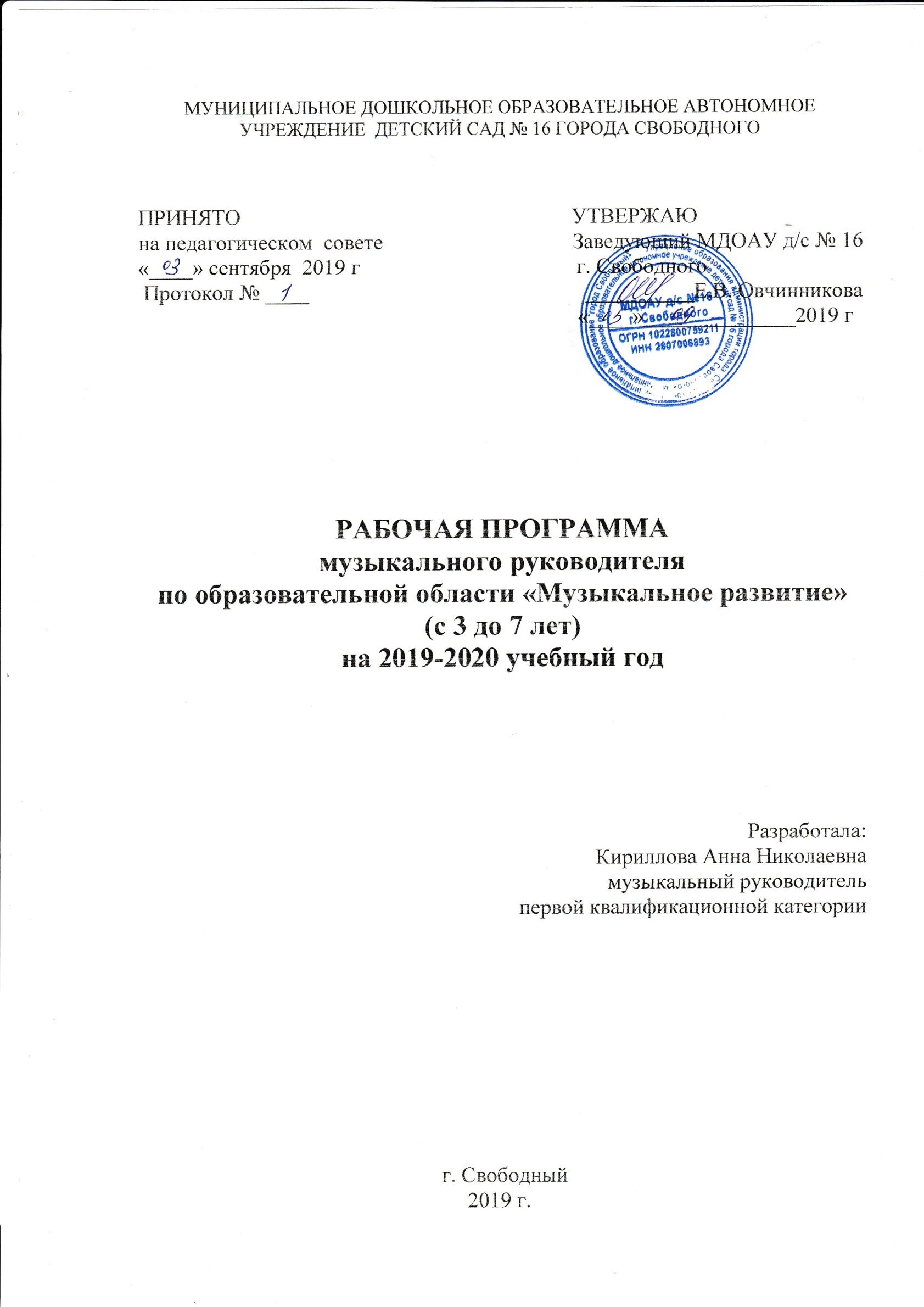 СодержаниеПояснительная записка………………………………………………...... 3Связь с другими образовательными областями…………………….......51.Возрастные особенности детей от 5 до 6 лет…………………………52. Возрастные особенности детей от 6 до 7лет……………………....…63. Перспективное планирование 5-6 лет ……………………………….113.1. Работа с родителями ……………………..........................................204.Перспективное планирование 6-7 лет…………………………….......214.1. Работа с родителями……………………………………………..….305. Литература…………………………………………………………….31Пояснительная записка	Рабочая программа разработана на основе основной общеобразовательной программы дошкольного образование под редакцией Н.Е. Вераксы, Т.С. Комаровой, М.А. Васильевой «От рождения до школы»; «Музыкальные шедевры» О.П. Радыновой; И. Каплунова, И. Новоскольцева «Ладушки».	Программа разработана в соответствии с:- Законом РФ «Об образовании»; - Концепцией модернизации российского образования; - Концепцией дошкольного воспитания; - Федеральные государственные образовательные стандарты к структуре основной общеобразовательной программы дошкольного образования;- СанПиН от  22.июля 2010г.№ 91  от 20.12. 2010.№164.	Рабочая программа разработана с учетом основных принципов, требований к организации и содержанию различных видов музыкальной деятельности. Реализация этих принципов восполняет недостатки духовно-нравственного и эмоционального воспитания. Для осуществления этих принципов необходим отбор программного материала, высокий художественный уровень используемых произведений культуры (классической и народной — как отечественной, так и зарубежной), возможность развития всесторонних способностей ребенка на каждом этапе дошкольного детства.Цель программы:	Введение ребенка в мир музыки с радостью и улыбкой; сохранение и развитие высокой чувствительности воспитанника к шумовому и музыкальному миру; развитие творческих способностей детей через самовыражение.Задачи:Подготовить воспитанников к восприятию музыкальных образов и представлений.Заложить основы гармонического развития:развитие слуха – научиться слышать и слушать самого себя, окружающий мир, отделять негативную информацию от позитивной, дать представление об энергетическом происхождении звуков, шумов, музыки в природеразвитие вниманияразвитие чувства ритмаразвитие индивидуальных музыкальных способностейПриобщить воспитанников к русской народно-традиционной и мировой музыкальной культуре.Подготовить воспитанников к освоению приемов и навыков в различных видах музыкальной деятельностиРазвивать коммуникативные способности.Познакомить воспитанников с многообразием музыкальных форм и жанров.Использовать гармонизирующее действие музыки на психическое расслабление воспитанника. Методические принципы построения программы:Создание непринужденной и доброжелательной обстановки на занятиях.Учет возрастных особенностей воспитанников. Подготовка ребенка к восприятию различной информации через собственные ощущения. Последовательное усложнение поставленных задач.Принцип преемственности.Принцип положительной оценки.Соотношение используемого материала с природным и светским календарем.Формы проведения занятий:1.Традиционное2.Комплексное3.ИнтегрированноеСтруктура музыкального занятия:(структура занятий может варьироваться в соответствии с усвоением материала детьми)*музыкально – ритмические движения*развитие чувства ритма, музицирование, индивидуальное развитие*пальчиковая гимнастика*слушание, фантазирование*распевание, пение*пляски, игры, хороводы*музыкотерапияУсловия реализации программы:Организация занятий:Занятия проводятся два раза в неделю в музыкальном зале, в первой половине дня.Длительность занятий от 25 до 30 минут, в зависимости от возраста воспитанников.Сеансы музыкотерапии возможно проводить вечером по 5 минут.Рабочая программа рассчитано на 2 года обучения: 1 год – старшая группа с 5 до 6 лет; 2 год - подготовительная к школе группа с 6 до 7 лет.	Рабочая программа по музыке предполагает проведение музыкальной непосредственно образовательной деятельности (НОД) 2 раза в неделю в каждой возрастной группе соответствиями с требованиями СанПин.Музыкальное занятие в рамках НОД состоит из трех частей1.Водная часть Музыкально – ритмические упражнения Цель – настроить ребенка на занятие и развивать навыки основных и танцевальных движений, которые будут использованы в плясках, танцах, хороводах.2.Основная часть Слушание музыки Цель - приучить ребенка вслушиваться в звучание мелодии аккомпанемента, создающих художественно - музыкальный образ, эмоционально на них реагировать. Подпевание и пение Цель – развивать вокальные задатки ребенка, учить чисто интонировать мелодию, петь без напряжения в голосе, а также начинать и заканчивать пение вместе с воспитателем.	В основную часть занятий включаются музыкально – дидактические игры, направленные на знакомство с детскими музыкальными инструментами, развития памяти и воображения, музыкально – сенсорных способностей.3. Заключительная часть Пляска и Игра Ожидаемые результаты программы:Музыкально- ритмические движения:Уметь различать двух частную неконтрастную музыкуСамостоятельно менять движения по частям и музыкальным фразамУметь энергично ходить, легко бегать, ритмично прыгать, выполнять различные махи руками и выбрасывание ног, кружиться  под руку, выполнять «ковырялочку», притопы.Уметь использовать знакомые движения в творческих плясках, оценивать качество выполняемых движений.Развитие чувства ритма, музицирование:Дети должны узнавать песню, выложенную графическиСамостоятельно выложить и сыграть ритмический рисунок, изобразить ритмически свое имя.Исполнять простейшие импровизации на музыкальных инструментах.Слушание музыки:Усвоить понятие «жанровая музыка» и определять  на слух танец, марш, песню.Различать трехчастную контрастную и неконтрастную музыку.Уметь охарактеризовать  музыкальное произведение по динамике, тембровой окраске, ритму, темпу.Уметь отображать свои впечатления в рисунке.Пение:Узнавать знакомые песни по вступлению, по мелодии.Петь эмоционально, выразительно, передавая характер песни.Петь согласованно, всем вместе, подгруппами, по цепочке, соло, дуэтом.Уметь слушать вступление и начинать петь сразу после его окончания.Петь, соблюдая ритмический рисунок песни.Петь с динамическими оттенкамиПравильно брать дыхание.Связь с другими образовательными областями:1. Возрастные особенности детей 5-6 лет.	Дети шестого года жизни уже могут распределять роли до начала игры настроить свое поведение, придерживаясь роли. Игровое взаимодействие сопровождается речью, соответствующей и по содержанию, и интонационно взятой роли. Речь, сопровождающая реальные отношения детей, отличается от ролевой речи. Дети начинают осваивать социальные отношения и понимать подчиненность позиций в различных видах деятельности взрослых, одни роли становятся для них более привлекательными, чем другие. При распределении ролей могут возникать конфликты, связанные субординацией ролевого поведения.	 Наблюдается организация игрового пространства, в котором выделяются смысловой «центр» и «периферия». В игре «Больница» таким центром оказывается кабинет врача, в игре Парикмахерская» — зал стрижки, а зал ожидания выступает в качестве периферии игрового пространства.) Действия детей в играх становятся разнообразными. Развивается изобразительная деятельность детей. Это  возраст наиболее  активного рисования. В течение года дети способны создать до двух тысяч рисунков. В старшем дошкольном возрасте продолжает развиваться образное мышление. Дети группируют объекты по признакам, которые могут изменяться, однако начинают формироваться операции логического сложения и умножения классов. Как показали исследования отечественных психологов, дети старшего  дошкольного возраста способны рассуждать и давать адекватные причинные объяснения, если анализируемые отношения не выходят за пределы их наглядного опыта. 	Развитие воображения в этом возрасте позволяет детям сочинять достаточно оригинальные и последовательно разворачивающиеся истории. Воображение будет активно развиваться лишь при условии проведения специальной работы по его активизации. Продолжают развиваться устойчивость, распределение,  переключаемость  внимания. 	Наблюдается переход от непроизвольного к произвольному вниманию. Продолжает совершенствоваться речь, в том числе ее звуковая сторона. Дети могут правильно воспроизводить шипящие, свистящие и сонорные звуки. 	Развиваются фонематический слух, интонационная выразительность речи при чтении стихов в сюжетно ролевой игре и в повседневной жизни. Восприятие в этом возрасте характеризуется анализом сложных форм объектов; развитие мышления сопровождается освоением мыслительных средств (схематизированные представления, комплексные представления, представления о цикличности изменений); развиваются умение обобщать, причинное мышление, воображение, произвольное внимание, речь, образ Я.Возрастные особенности детей 6-7 лет	Игровые действия детей становятся более сложными, обретают особый смысл, который не всегда открывается взрослому. Игровое пространство усложняется. В нем может быть несколько центров, каждый из которых поддерживает свою сюжетную линию. При этом дети способны отслеживать поведение партнеров по всему игровому пространству и менять свое поведение в зависимости от места в нем. Так, ребенок уже обращается к продавцу не просто как покупатель, а как покупатель-мама или покупатель-шофер и т. п.	Исполнение роли акцентируется не только самой ролью, но и тем, в какой части игрового пространства эта роль воспроизводится. Например, исполняя роль водителя автобуса, ребенок командует пассажирами и подчиняется инспектору ГИБДД. Если логика игры требует появления новой роли, то ребенок может по ходу игры взять на себя новую роль, сохранив при этом роль, взятую ранее. Дети могут комментировать исполнение роли тем или иным участником игры. У детей продолжает развиваться восприятие, однако они не всегда могут одновременно учитывать несколько различных признаков. 	Развивается образное мышление, однако, воспроизведение метрических отношений затруднено. Это легко проверить, предложив детям воспроизвести на листе бумаги образец, на котором нарисованы девять точек, расположенных не на одной прямой. Как правило, дети не воспроизводят метрические отношения между точками: при наложении рисунков друг на друга точки детского рисунка не совпадают с точками образца. Продолжают развиваться навыки обобщения и рассуждения, но они в значительной степени еще ограничиваются наглядными признаками ситуации. 	Продолжает развиваться воображение, однако часто приходится констатировать снижение развития воображения в этом возрасте в сравнении со старшей группой. Это можно объяснить различными влияниями, в том числе и средств массовой информации, приводящими к стереотипности детских образов. Продолжает развиваться внимание дошкольников, оно становится произвольным. В некоторых видах деятельности время произвольного сосредоточения достигает 30 минут.	У дошкольников продолжает развиваться речь: ее звуковая сторона, грамматический строй, лексика. Развивается связная речь. В высказываниях детей отражаются как расширяющийся словарь, так и характер ощущений, формирующихся в этом возрасте. Дети начинают активно употреблять обобщающие существительные, синонимы, антонимы, прилагательные и т.д. 	В результате правильно организованной образовательной работы дошкольников развиваются диалогическая и некоторые виды монологической речи. В подготовительной к школе группе завершается дошкольный возраст. Его основные достижения связаны с освоением мира вещей как предметов человеческой культуры; освоением форм позитивного общения с людьми; развитием половой идентификации, формированием позиции школьника.Пояснительная запискаСтаршая группаМузыкальные занятия состоят из трех частей.Вводная часть. Музыкально-ритмические упражнения.Развивать чувство ритма, умение передавать через движения характер музыки, её эмоционально-образное содержание; умение свободно ориентироваться в пространстве, выполнять простейшие перестроения, самостоятельно переходить от умеренного к быстрому или медленному темпу, менять движения в соответствии с музыкальными фразами. Способствовать формированию навыков исполнения танцевальных движений (поочерёдное выбрасывание ног вперёд в прыжке; приставной шаг с приседанием, с продвижением вперёд, кружение; приседание с выставлением ноги вперёд). Познакомить детей с русским хороводом, пляской, а также с танцами других народов. Продолжать развивать навыки инсценирования песен; умение изображать сказочных животных и птиц (лошадка, коза, лиса, медведь, заяц, журавль, ворон и т.д.) в разных игровых ситуациях.Основная часть. Слушание музыки.Продолжать развивать интерес и любовь к музыке, музыкальную отзывчивость на неё. Формировать музыкальную культуру на основе знакомства с классической, народной и современной музыкой; со структурой 2- и 3-частного музыкального произведения, с построением песни. Продолжать знакомить с композиторами. Воспитывать культуру поведения при посещении концертных залов, театров (не шуметь, не мешать, зрителям наслаждаться музыкой, смотреть спектакли). Продолжать знакомить с жанрами музыкальных произведений (марш, танец, песня). Развивать музыкальную память через узнавание мелодий по отдельным фрагментам произведений (вступление, заключение, музыкальная фраза). Совершенствовать навык различения звуков по высоте в пределах квинты, звучания музыкальных инструментов (клавишно-ударные и струнные: фортепиано, скрипка, виолончель, балалайка).Пение: Формировать певческие навыки, умение петь лёгким звуком в диапазоне от «ре» первой октавы до «до» второй октавы, брать дыхание перед началом песни, между музыкальными фразами, произносить отчётливо слова, своевременно начинать и заканчивать песню, эмоционально передавать характер мелодии, петь умеренно, громко и тихо. Способствовать развитию навыков сольного пения с музыкальным сопровождением и без него. Содействовать проявлению самостоятельности, творческому исполнению песен разного характера. Развивать песенный музыкальный вкус.3.Заключительная часть. Развитие танцевально-игрового творчества: Развивать танцевальное творчество; формировать умение придумывать движения к пляскам, танцам, составлять композицию танца, проявляя самостоятельность в творчестве. Совершенствовать умение самостоятельно придумывать движения, отражающие содержание песен. Побуждать к инсценированию содержания песен, хороводов. Игра на детских музыкальных инструментах: Развивать умение исполнять простейшие мелодии на детских музыкальных инструментах; знакомые песенки индивидуально и небольшими группами, соблюдая при этом общую динамику и темп. Развивать творчество, побуждать детей к активным самостоятельным действиям. К концу года дети могут:Ребёнок различает жанры музыкальных произведений (марш, танец, песня); звучание музыкальных инструментов (фортепиано, скрипка).Различает высокие и низкие звуки (в пределах квинты).Может петь без напряжения, плавно, лёгким звуком; отчётливо произносить слова, своевременно начинать и заканчивать песню; петь в сопровождении музыкального инструмента.Может ритмично двигаться в соответствии с характером и динамикой музыки.Умеет выполнять танцевальные движения (поочерёдное выбрасывание ног вперёд в прыжке, полуприседание с выставление ноги га пятку, шаг на всей ступне на месте, с продвижением вперёд и в кружении).Самостоятельно инсценирует содержание песен, хороводов; действует, не подражая другим детям.Умеет играть мелодии на металлофоне по одному и в небольшой группе детейПояснительная запискаПодготовительная группа	Непосредственная образовательная деятельность являются основной формой обучения. Задания, которые дают детям подготовительной группы, требуют сосредоточенности и осознанности действий, хотя до какой-то степени сохраняется игровой и развлекательный характер обучения. Занятия проводятся два раза в неделю по 30 минут, их построение основывается на общих задачах музыкального воспитания, которые изложены в Программе.Музыкальное развитие детей осуществляется и на занятиях, и в повседневной жизни.	Приобщать детей к музыкальной культуре. Воспитывать художественный вкус, сознательное отношение к отечественному музыкальному наследию и современной музыке. Продолжать обогащать музыкальные впечатления детей, вызывать яркий эмоциональный отклик при восприятии музыки разного характера. 	Знакомить с элементарными музыкальными понятиями. Продолжать развивать навыки восприятия звуков по высоте в пределах квинты-терции; обогащать впечатления детей и формировать музыкальный вкус, развивать музыкальную память. Способствовать дальнейшему формированию певческого голоса, развитию навыков движения под музыку. Обучать игре на детских музыкальных инструментах. Тренировать певческий голос и вокально - слуховую координацию. Учить самостоятельно, придумывать мелодии, используя в качестве образца русские народные песни и танцы. 	Помогать стремиться к дальнейшему развитию навыков танцевальных движений, умения выразительно и ритмично двигаться в соответствии с разнообразным характером музыки, передавая в танце эмоционально-образное содержание. 	Способствовать развитию творческой активности детей в доступных видах музыкальной исполнительской деятельности (игра в оркестре, пение, танцевальные движения ит.п.). Знакомить с музыкальными произведениями в исполнении различных инструментов и в оркестровой обработке.К концу года дети могут:Узнавать мелодию Государственного гимна Р.Ф.Определять, к какому жанру принадлежит прослушанное произведение (марш, песня, танец) и на каком из известных инструментов оно исполняется.Различать части произведения (вступление, заключение, запев, припев).Внимательно слушать музыку, эмоционально откликаться на выраженные в ней чувства и настроения.Определять общее настроение, характер музыкального произведения в целом и его частей; выделять отдельные средства выразительности: темп, динамику, тембр; в отдельных случаях – интонационные мелодические особенности музыкальной пьесы.Слышать в музыке изобразительные моменты, соответствующие названию пьесы, узнавать характерные образы.Выражать свои впечатления от музыки в движениях или рисунках.Петь несложные песни в удобном диапазоне, исполняя их выразительно и музыкально, правильно передавая  мелодию (ускоряя, замедляя, усиливая и ослабевая звучание).Воспроизводить и чисто петь общее направление мелодии и отдельные ее отрезки с аккомпанементом.Сохранять правильное положение корпуса при пении, относительно свободно артикулируя, правильно распределяя дыхание.Петь индивидуально и коллективно, с сопровождением и без него.Выразительно и ритмично двигаться в соответствии с разнообразным характером музыки, музыкальными образами; передавать несложный музыкальный ритмический рисунок; самостоятельно начинать движение после музыкального вступления; активно участвовать в выполнении творческих заданий.Выполнять танцевальные движения: шаг с притопом, приставной шаг с приседанием, пружинящий шаг, боковой галоп, переменный шаг; выразительно и ритмично исполнять танцы, движения с предметами (шарами, обручами, мячами, цветами).Инсценировать игровые песни, придумывать варианты образных движений в играх и хороводах.Исполнять сольно и в ансамбле на ударных и звуковысотных детских музыкальных инструментах несложные песни и мелодии.Перспективное планирование непосредственно – образовательной деятельности для детей с 5 до 6 лет3.1. Работа с родителями4. Перспективное планированиенепосредственно образовательной деятельности для детей 6-7 лет  4.1. Работа с родителямиЛитература1. Программа воспитания и обучения в детском саду. Под ред. М.А. Васильевой. 2. Луконина Т. Музыкальные занятия -разработки и тематическое планирование Вторая младшая группа. Волгоград Издательство «Учитель» . 2.Программа воспитания и воспитания в детском саду «От рождения до школы». Под редакцией Н. Е. Вераксы, Т. С. Комаровой, М. А. Васильевой. Волгоград «Учитель» 2012 г.3. Ветлугина Н.А. Музыкальное развитие ребенка. – М., 1968. 4. Ветлугина Н.А. Музыкальное воспитание в детском саду. – М., 1981. 5 Методика музыкального воспитания в детском саду / Под. ред. Н. А. Ветлугиной. – М., 1989. 6. Ветлугина Н.А. Музыкальный букварь. – М., 1989. 7. Радынова О.П. Музыкальные шедевры. Авторская программа и методические рекомендации. – М., 2000.8 Учите детей петь: песни и упражнения для развития голоса у детей 3 – 5 лет / сост. Т.Н. Орлова, С.И. Бекина. – М., 1986. 9. Музыка и движение. Упражнения, игры и пляски для детей 3 – 5 лет / авт. -сост. С.И. Бекина и др. – М., 1981.10. Ветлугина Н.А. Детский оркестр. - М., 1976. 11. Кононова Н.Г. Обучение дошкольников игре на детских музыкальных инструментах. – М., 1990. 12. Макшанцева. Детские забавы. Книга для воспитателя и музыкального руководителя детского сада. – М., 1991. 13. Музыка в детском саду. Вторая младшая группа. Песни, игры, пьесы / сост. Ветлугина Н.А. и др. – М., 1989.. 14. Михайлова М.А., Воронина Н.В., «Танцы игры, упражнения для красивого движения» Ярославль «Академия развития» 2001г. 15. Гершова Ф.З. «Мы играем и поем», Уфа, «Китап», 199916. Картушина М.Ю. «Логоритмические занятия в детском саду». Москва «Сфера»2005год; 17. Короткова «Сказкотерапия для дошкольников». Москва «ЦГЛ», 2005год; 18. Образцова Т.Н. «Музыкальные игры для детей». Москва «Этрол ЛАДА»2005г19. Шорыгина Т.А. «Красивые сказки» - эстетика для малышей. Москва «Прометей»2003год.20. И. Новоскольцева И. Каплунова «Праздник каждый день» вторая младшая группа, средняя группа, старшая группа, подготовительная к школе группа.Сайты в интернете:1. Научная педагогическая библиотека им. К.Д.Ушинского РАО: http://www.gnpbu.ru/ГруппаВозрастДлительность НОД(минуты)Старшаяс 5 до 6 лет25Подготовительная к школес 6 до 7 лет30«Физическое развитие»Развитие физических качеств для музыкально-ритмической деятельности, использование музыкальных произведений в качестве музыкального сопровождения различных видов детской деятельности и двигательной активности. Сохранение и укрепление физического и психического здоровья детей, формирование представлений о здоровом образе жизни, релаксация.«Социально-коммуникативное»Развитие  свободного общения с взрослыми и детьми в области музыки; развитие всех компонентов устной речи в театрализованной деятельности; практическое овладение воспитанниками нормами речи. Формирование представлений о музыкальной культуре и музыкальном искусстве; развитие игровой деятельности; формирование гендерной, семейной, гражданской принадлежности, патриотических чувств, чувства принадлежности к мировому сообществу«Познание»Расширение кругозора детей в области о музыки; сенсорное развитие, формирование целостной картины мира в сфере музыкального искусства, творчества«Художественно-эстетическое творчество»Развитие детского творчества, приобщение к различным видам искусства, использование художественных произведений для обогащения содержания области «Музыка», закрепления результатов восприятия музыки. Формирование интереса к эстетической стороне окружающей действительности; развитие детского творчества. «Речевое»Использование музыкальных произведений с целью усиления эмоционального восприятия художественных произведениймесяцтемаСлушание музыки. Восприятие музыкальных произведений Развитие голоса и слуха.Пение. Усвоение песенных навыков. Песенное творчество.Музыкакльно-ритмические движение. Упражнения пляски, игры, музыкально-игривое творчество.РепертуарСентябрьОсеньФормировать умение определять жанр и характер музыкального произведения, различать средства музыкальной выразительности,передавать в пении характер песни.Интонировать мелодию в заданном диапазоне. Вырабатывать напевное звучание.Учить петь песню эмоционально, передавая спокойный, сдержанный характер. Учить исполнять песню весело, легко, звонко, упруго, без форсирования звука. Остро и легко проговаривать затакт и опираться на 1-ю долю такта. Учить сочинять мелодии различного характера.Развивать самостоятельность, инициативу у детей. Учить ритмично двигаться в соответствии с различным характером музыки, динамикой (громко – умеренно – тихо, громче – тише), регистрами (высокий – средний – низкий). Отмечать в движении сильную долю такта. Улавливать особенности образного характера музыки. Способствовать формированию навыков исполнения танцевальных движений. Знакомить детей с длительностями. Осваивать навыки игры на металлофоне.«Марш» Д. Шостаковича; «Листопад» Т. Попатенко; «Сшили кошке к празднику сапожки»; «Зайка» В. Карасевой; «Журавли» А. Лившиц; «Огородная-хороводная» Б. Можжевелова; «Колыбельная» р.н.п; «Бодрый шаг и бег»Н. Надененко; «Пружинка» (р. н. м.) обр. Т. Ломовой; «Поспи и попляши» Ломовой; «Марш» Н. Богословсоко,«Марш» М. Робера; «Урожайная» А. Филиппенко «Дружные пары» И. Штрауса; «Ловишка» Й. Гайдна; «Котик и козлик» ТиличеевойОктябрьРодинамояПредложить детям узнать название пьесы и инструмент, который ее исполняет. Формировать умение определять жанр и характер музыкального произведения, различать средства музыкальной выразительности. Закреплять у детей умение точно определять и интонировать постепенное движение мелодии сверху вниз и снизу вверх.Упражнять детей в различении звуков по высоте (в пределах квинты, кварты (вверх-вниз); в умении удерживать интонацию на одном звуке. Учить петь песню эмоционально, передавая спокойный, сдержанный характер. Закреплять у детей умение воспринимать и передавать грустный, лирический характер песни. Петь её напевно, в умеренном темпе. Начинать петь сразу после вступления, правильно брать дыхание и удерживать его до конца музыкальной фразы. Развивать навык импровизации мелодии на заданный текст. Отмечать в движении сильную долю такта, менять движение в соответствии с формой музыкального произведения. Учить ходить высоко поднимая ноги.Способствовать формированию навыков исполнения танцевальных движений (поочерёдное выбрасывание ног вперед в прыжке; приставной шаг с приседанием, с продвижением вперед, кружение; приседание с выставлением ноги вперёд). Начинать движение точно после вступления. Продолжать учить спокойному, хороводному шагу и бегу. Побуждать к инсценированию содержания песен. Совершенствовать восприятие звуков (3,4,5), последовательно идущих вверх или вниз. Развивать музыкальный слух детей (тембровый, мелодический, звуковысотный, динамический), чувство ритма. Знакомить детей с длительностями. Воспроизводить равномерную ритмическую пульсацию звонкими и глухими хлопками«Марш» С. Прокофьева; «Зима» П. Чайковского; «Лесенка» Е. Тиличеевой; «Эхо» Е. Тиличеевой; «Листопад» Т. Попатенко; «Гуси-гусенята» Александрова; «Придумай песенку»(на заданный текст);«Марш» М. Иорданского;»Канава» рус. нар. мел.;» Парный танец» Александрова; «Не выпустим» Т. Ломовой; «Я полю-полю лук» Тиличеевой; «Смелый пилот» Тиличеевой;Ноябрь НоябрьО чем рассказывает музыкаВслушаться в необыкновенно красивую, певучую мелодию и «поющие» подголоски. Услышать в пьесе 3-х частность. Учить определять характер пьесы. Определить характер каждой части и предложить детям подвигаться под эту музыку, «нарисовать» ее. Совершенствовать музыкальную память через узнавание мелодий по отдельным фрагментам произведения (вступление, заключение, музыкальная фраза). Петь песню ласково, мягко, с нежностью в голосе. Вырабатывать правильное дыхание, напевность. Учить детей воспринимать веселый, радостный характер песни, петь лёгким звуком в оживлённом темпе. Брать дыхание перед началом пения и между музыкальными фразами. Правильно произносить гласные звуки в словах. Учить сочинять мелодии различного характера: ласковую колыбельную, задорный или бодрый марш. Развивать самостоятельность, инициативу у детей.Развивать чувства ритма, умение передавать через движения характер музыки. Познакомить с русским хороводом. Передавать в движении содержание текста песни, особенности игрового образа. Слышать начало и окончание музыки, смену музыкальных фраз. Самостоятельно отмечать в движениях сильную долю такта. Проявлять выдержку. Формировать умение составлять композицию танца, проявляя самостоятельность в творчестве. Закреплять у детей представление о характере музыки. Прохлопать ритмический рисунок. Исполнять пьесу ансамблем ударных инструментов «Осенняя песнь»П. Чайковского«Парень с гармошкой» Г. Свиридова ; «У кота-воркота» р.н.м.; «К нам гости пришли» Ан. Александрова; «Рыбка» Красева;«Колыбельная»р. н. п;«Марш» М. Красева; «Плавные руки» Глиера; «Росинки»Майкопара; «К нам гости пришли» Ан.Александрова ; «Вальс кошки» В.Золоторева «Будь ловким» Н. Ладухина; «Музыкальные загадки»; «Дон-дон» рус.нар.песняДекабрь Сказка в музыкеУчить детей различать яркие интонации, средства выразительности музыки:  регистр, характер звуковедения (плавный или отрывистый), динамику. Уметь рассказывать о характере музыки. Обратить внимание на очень выразительные эпизоды со скрипкой (соло).Упражнять детей в точной передаче ритмического рисунка мелодии, отдельных музыкальных фраз хлопками, на металлофоне во время пения. Развивать эмоциональную отзывчивость на песни весёлого, шуточного, танцевального и игрового характера. Петь легким звуком, четко. Работать над артикуляцией и выразительностью пения.Отчётливо произносить согласные в конце слов.Закреплять у детей умение самостоятельно начинать пение после вступления. Правильно брать дыхание. Точно передавать мелодию, петь без напряжения, легко, естественно. Закреплять у детей импровизировать мелодии к отдельным музыкальным фразам (вопросно-ответная форма), на заданный текст.Ритмично выполнять лёгкий бег, двигаясь врассыпную и в разных направлениях. Различать и передавать в движении ярко выраженные в музыке ритмические акценты. Услышать необычность и легкость звучания пьесы. Образно передавать содержание музыки в движении. Передавать в движении характерные особенности образа Петрушек. Передавать ритмический рисунок хлопками и при топами. Чувствовать развитие музыкальной фразы. Выполнять движения в соответствии с характером песен,Работать над выразительностью исполнения песен и движений к ним. Развивать умение придумывать движения к пляскам. Составлять композицию танца. Воспроизводить равномерную ритмическую пульсацию звонкими и глухими хлопками. Самостоятельно подобрать ударные инструменты.«Дед Мороз» Н. Елисеева;«Зима» А. Вивальди; «Снега-жемчуга» Парцахалдзе; «Ворон» рус.нар.песн.; «Елочка» Л. Бекман «Голубые санки» М. Иорданского «Дед Мороз» С. Погореловского; «Зайка, зайка, где бывал?» М. Скребковой; «Упражнение с лентами»  укр. н.м обр. Р. Рустамова; «Задорный танец» В. Золотарёва; «Танец бусинок» Т. Ломовой; «Пляска Петрушек» хор.н.м.; «Танец Гномов» Ф. Черчеля; «Новогодний хоровод» Т. Попатенко; свободная пляска под любые плясовые мелодии в записи; «Учись танцевать»; «Смелый наездник» Р. ШуманаЯнварьЗимаУчить различать жанры музыкальных произведений.Самостоятельно определить настроение песни и обсудить историю, о которой рассказывается в песне. Формировать умение различать характер музыки, форму произведения, выделять выразительные средства. Совершенствовать умение эмоционально передавать характер песни, чисто интонировать мелодию, правильно артикулировать, чисто произносить слова. Совершенствовать у детей умение чисто интонировать поступенное и скачкообразное движение мелодии (вверх-вниз).Учить петь, четко произнося слова, брать дыхание между музыкальными фразами. Упражнять в ускорении и замедлении пения. Петь легким звуком, четко. Работать над артикуляцией и выразительностью пения. Закреплять у детей умение самостоятельно начинать пение после вступления. Правильно брать дыхание. Развивать ладотональный слух, активизировать внутренний слух.Учить детей самостоятельно менять движения со сменой частей музыки. Слышать и отмечать в движении музыкальные фразы, акценты. Самостоятельно менять движения со сменой 2-х частной формы музыки. Слышать начало и окончание звучания музыки. Упражнять в поскоке, лёгком беге и простом шаге. Воспитывать выдержку, умение подчиняться правилам игры, укреплять доброжелательные взаимоотношения. Способствовать развитию танцевально-игрового творчества. Передавать в движении содержание текста песни. Развивать умение придумывать движения к пляскам. Составлять композицию танца. Узнавать песни о елке, петь их; узнавать  музыкальные инструменты; совершенствовать умение воспроизводить ритмический рисунок. Осваивать навык совместной игры на простейших музыкальных инструментах.«Полька» Д. Львова-Компанейца«Кто придумал песенку» Д. Львова-Компанейца; «Андрей-воробей» р.н.п. обр. Ю. Слонова; «Бубенчики», «Гармошка»Е. Тиличеевой; «Рыбка» М.Красева; «Курица» Е.Тиличеевой; «Едет, едет паровоз» Г. Эрнесакса; «Дили-дили! Бом-бом!» укр.н.м. обр. Е. Макшанцевой; «Приглашение» рус.нар мел. «Лен»; «Игра с погремушками» А. Майкапара;«Ловушка» р.н.м. обр. А. Сидельникова; «Как на тоненький ледок» р.н.п. обр. А. Рубца; свободная пляска под любые плясовые мелодии в записи; «Музыкальная елка»; «Смелый пилот» Е, ТиличеевойФевральПесня  танец маршВызвать эмоциональную отзывчивость на музыку задорного характера, побуждать детей высказываться о музыке. Совершенствовать музыкальную память через узнавание мелодий по отдельным фрагментам произведения (вступление, заключение, музыкальная фраза). Упражнять детей в точной передаче ритмического рисунка мелодии, отдельных музыкальных фраз хлопками, на металлофоне во время пения.Закреплять у детей умение самостоятельно начинать пение после вступления. Правильно брать дыхание. Точно передавать мелодию, петь без напряжения, легко, естественно.Петь выразительно, передавая праздничный, лирический, шуточный и задорный характер песен; «Зайка, зайка, где бывал?» М. Скребковой. Воспроизвести равномерную ритмическую пульсацию на различных ударных инструментах.Изменять движения в связи со строением музыкального произведения: легко скакать с ноги на ногу, ритмично выполнять выбрасывание ног.        Передавать в движении лёгкий танцевальный характер музыки. Выполнять более сложный ритмический рисунок. Менять движения в зависимости от изменения характера музыки. Скакать в разных направлениях, не задевая друг друга. Учить проявлять самостоятельность в творчестве. Формировать тембровый слух детей: упражнять в различении звучания семи музыкальных инструментов. Воспроизвести равномерную ритмическую пульсацию на различных ударных инструментах.«Детская полька» М. Глинки; Моя Россия» Струве;  «Кто лучше скачет» Ломовой «Барабан» Тиличеевой; «Гуси» Филлипенко; «Где был, Иванушка» рус.нар.мел.; «Зайка, зайка, где бывал?» М. Скребковой; «На чём играю?»; «Полька»  Ю. Слонова; «Найди себе пару» лат.н.м. обр. Т. Попатенко; «Гор-гори ясно» рус. нар. мел; «Сколько нас поет?»; «Жил у нашей бабушки чёрный баран» р.н.п. обр. Ф. АгафонниковаМартВеснаСлушать прекрасную музыку. Предложить детям самостоятельно сопоставить настроение двух произведений. Воспитывать музыкальный вкус посредством ознакомления с песенным и инструментальным наследием мировой музыкальной культуры. Уметь интонировать мелодию в постепенном её движении вверх, а так же чисто пропевать скачок на квинту и кварту вниз.Петь легко, подвижно, естественно, без напряжения; выразительно, передавая характер песен в целом, а так же смену темпа в запеве и припеве. Развивать у детей творческую инициативу в самостоятельном нахождении  несложных песенных импровизаций.Формировать умение использовать накопленный опыт в создании собственных танцев.выполнять пружинящий бег при построении врассыпную.Ударами в кубики передавать ритмический рисунок. Учить детей передавать в движении ритмический рисунок мелодии. Двигаться легко, выразительно, в соответствии с задорным характером народного танца. Совершенствовать умение   детей двигаться простым хороводным шагом, самостоятельно сужать и расширять круг. Учить выразительно передавать характер музыки. легко и ритмично бегать, звенеть колокольчиком, точно реагировать на окончание музыки. Проявлять выдержку. Уметь расширять и сужать круг. Отрабатывать дробный шаг и разнообразные знакомые плясовые движения. Побуждать к инсценированию содержании песни «Музыка» Г. Струве;Финал концерта для фортепиано с оркестром № 5 Л. Бетховена; «Куда летишь, кукушечка?» р.н.п. обр.В. Агафоникова«Цветики» В. Красевой.; «Березка» Е. Тиличеевой«Птичий дом» Ю. Слонова; «Гуси» Т. Бырченко; «Учись плясать по-русски»Л. Вишкарёва; «Упражнение с кубиками» С. Соснина; «Русская пляска» р.н.м; «Хоровод цветов» Ю. Слонова; «Игра со звоночками» С. Ржавской; «Ворон» рус. нар. приб. В обр. Е. Тиличеевой; «А я по лугу» рус. нар. мел.; «Ступеньки» , «Определи по ритму»; «Гори, гори ясно» р.н.м.АпрельМузыкальные инструменты и игрушки в музыкеСлушать прекрасную весеннюю музыку. Предложить детям рассказать о ней, передать  в творческом движении и рисунке. Уточнять у детей умение различать высокие, средние, низкие звуки в пределах квинты. Петь светлым, звонким звуком.Петь легко, подвижно, естественно, без напряжения.Закреплять у детей умение точно попадать на первый звук мелодии после вступления.Продолжать учить правильно брать дыхание перед началом пения и между музыкальными фразами. Продолжать развивать у детей творческую инициативу в самостоятельном нахождении  несложных песенных импровизаций.Формировать умение использовать накопленный опыт в создании собственных танцев.Развивать ритмическую точность движений, подготавливать к исполнению плавных движений. Воспитывать вежливость в обращении с товарищами. Упражнять в умении самостоятельно начинать движение и заканчивать его. Точно передавать ритмический рисунок песен. Выразительно передавать игровые образы.Уметь расширять и сужать круг. Отрабатывать дробный шагДействовать в соответствии с текстом песни. Формировать умение придумывать движения к танцу, проявляя самостоятельность в творчестве. Совершенствовать темборовое восприятии. Исполнять произведение в оркестровке. Добиваться от детей слаженности, четкости, выразительности.«Утренняя молитва», «В церкви» П. Чайковского; «Жаворонок» М. Глинки; «Паровоз»  «Петрушка» В. Красевой; «Тяв-тяв» В. Герчик «Ландыш» М. Красева; «Весенняя песенка» А. Филиппенко; «Играй, сверчок» Т. Ломовой; «Учись плясать по-русски»Л. Вишкарёва«Передача платочка» Т. Ломовой; «Земелюшка-чернозём» р. н. п обр. В. Агафонникова; «Кот и мыши» Т. Ломовой«Две тетери» р.н.м. обр. В. Агафонникова; «Вальс кошки» В.Золоторева; «На чем играю»;«Часики» С. Вольфензона;МайЛетоВслушаться в красивую мелодичную музыку пьесы, определить ее настроение. Обратить внимание детей на то, что в этой музыке все голоса «поют», пусть они расскажут, что они услышали. Уметь интонировать мелодию в посупенном её движении вверх.Уметь точно воспроизводить ритмический рисунок, прохлопать, постучать, сыграть, спетьПродолжать учить правильно брать дыхание перед началом пения и между музыкальными фразами. Подводить детей к умению петь без музыкального сопровождения. Петь легко, подвижно,выразительно, передавая характер . Продолжать развивать у детей творческую инициативу в самостоятельном нахождении  несложных песенных импровизаций.Самостоятельно выполнять движения, отмечая сильную долю такта.Передавать в движении с мячами (на шаге) простейший ритмический рисунок. Подводить к разучиванию переменного шага. Упражнять в хороводном шаге, выразительно выполнять движения с платочком. Выразительно передавать движениями характер музыки: легко и ритмично бегать, звенеть погремушкой, точно реагировать на окончание музыки. Действовать в соответствии с текстом песни. Совершенствовать умение самостоятельно придумывать движения. Узнавать музыкальные инструменты; совершенствовать умение воспроизводить ритмический рисунок. Играть мелодии на металлофоне по одному и небольшими группами.«Мотылёк» С. Майкапара; «Куда летишь, кукушечка?» р.н.п. обр.В. Агафоникова«Барабан» Е. Тиличеевой; «Курица» Железновой; «Горошина» Карасевой; «Гуси» Филлипенко; «Придумай песенку»(потешки, дразнилки, считалочки);« Гавот» Госсека; «Упражнения с мячами» Ломовой; «Ай да, берёзка» Т, Попатенко; «Погремушки» Вилькорейской;«Кот Васька» Г, Лобачёва; свободная пляска под любые плясовые мелодии в записи; «Музыкальный магазин»; «Петушок» рус. нар. песн.СрокФорма работы. Тема.Сентябрь«Немного о фольклоре для детей», «Каким был первый музыкальный  инструмент»ОктябрьКонсульатция : «Организация детского праздника  в семейном кругу»НоябрьШирма: «Охрана детского голоса-забота каждого взрослого»Помощь родителей в изготовлении костюмов ,атрибутов к новогоднему празднику.ДекабрьШирма: «Новогодние песни»Советы на стенде : «Правила поведения родителей на детских утренниках»ЯнварьИнформационный стенд : «В гости к музыке» ФевральБеседа с родителями об организации Дня рождения ребенка домаМартИнформация на ширме : «Как развивать музыкальный слух у детей»АпрельИндивидуальные беседы : «Условия для музыкального развития ребенка  в семье»МайПапка-передвижка : «Как беречь детский голос?»Лето«Какую музыку можно слушать дома», «Роль музыкально-ритмических движений », «Связь движений и психического развития»МесяцТемаСлушание музыки. Восприятие музыкальных произведений.Развитие голоса и слуха.Пение. Усвоение песенных навыков. Песенное творчество.Музыкально-ритмические движения. Упражнения пляски, игры, музыкально игровое творчество.РепертуарСентябрьОсеньРазвивать у детей представление о чертах песенности, танцевальностии маршевости в  музыке.Различать изобразительность, средства музыкальной выразительности, создающие образ. Упражнять в чистом пропевании большой секунды и чистой квинты.Закреплять у детей умение воспринимать и передавать грустный, лирический характер песни.  Развивать у детей самостоятельностьв поисках певческой интонации, в варьировании мелодических оборотов, музыкальных фраз.Совершенствовать умение детей идти в соответствии с чётким, бодрым характером музыки. Начинать двигаться точно после музыкального вступления. Следить за осанкой, координацией движений. Развивать у детей навык двигаться в соответствии с характером музыки. Развивать у детей тембровый слух. Развивать самостоятельность в поисках способа передачи в движениях музыкальных образов. «Детская полька» М. Глинки; «Марш» С. Прокофьева;«Колыбельная» В. Моцарта «Лиса по лесу ходила» р.н.п.Обр. Т. Попатенко«Бубенчики»; «Листопад» Т. Попатенко; «Осенью» Г. Зингера; «Парная пляска» чешс. н.м.«На горе-то калина» р.н.пОбр. А. Новикова; «Узнай по голосу» В. Ребикова; «Танец медведя и медвежат» муз. Г.Галинина. «Бубенчики» Е. ТиличеевойОктябрьРодина мояСравнивать музыкальные произведение с одинаковым названием, различных жанров, одного жанра. Различать высокий, средний, низкий звук в пределах квинты. Учить детей петь, передавая торжественный, праздничный характер песни. Исполнять бодро, в темпе марша. Учить исполнять песню весело, легко, звонко, Остро и легко проговаривать затакт.Совершенствовать энергичный, сильный поскокЗакреплять у детей умение согласовывать движение с музыкой. Чётко переходить от одной части музыки к другой. Слышать ускорение темпа и отражать это в движении. Воспитывать выдержку, выразительность игровых образов.Учить детей различать и передавать в движении изменение характера музыки. Улучшать качество бокового галопа. Учить правильно передавать её ритмический рисунок. Совершенствовать навык игры на металлофоне.«Осенняя песнь»П. Чайковского «Осень» А. Вивальди «Осень» Ан. Александрова.«Бубенчики»; «Наш дом»; «Здравствуй, Родина моя!»Ю. Чичкова; «Моя Россия» Г.Струве; «Весёлая песенка»Г.Струве; «Кто лучше скачет»;«Бег»Т.Ломовой;«Колобок»р.н.мОбр.Е.Тиличеевой; «Круговой галоп» венг.н.м Обр. Н. Метлова; «Андрей-воробей» р.н.п. Обр. Е. Тиличеевой (металлофон)НоябрьО чем рассказывает музыкаРассказать детям о том, что музыка передает разное настроение людей (весёлое, грустное, нежное). Учить детей передавать в движениях смену настроений. Познакомить детей с обработками народных мелодий в фортепианной, оркестровой. Учить петь песню эмоционально, передавая спокойный, сдержанный характер.Учить находить самостоятельно нижний звук от верхнего и среднего.Учит детей исполнять песню ласково, напевно, выразительнов умеренном темпе. Выполнять логические смысловые ударения в соответствии с текстом. Учить исполнять песню весело, легко, звонко.Различать звучание мелодии в разных регистрах. Поочерёдно шагать девочкам и мальчикам. Учить детей передавать ритмический рисунок мелодии хлопками, шагами и прыжками.       Знакомить детей с разными перестроениями парных танцев в зависимости от изменения характера и ритмического рисунка музыки. Учить легко переходить от одного движения к другому. Улучшать движениебокового галопа и лёгкого поскока врассыпную. ориентироваться в пространстве, действуя по одному и в коллективе. Менять движение в зависимости от изменения характера музыки. Скакать в разных направлениях, не задевая друг друга.Различать ритмический рисунок знакомыхпесен. Определить высоту звуков, правильно расположить ноты на нотном стане. «Болезнь куклы»; «Похороны куклы»; «Новая кукла» П. Чайковского«Комаринская» П.Чайковского  «Кукушечка» Е. Тиличеевой«Ходит зайка по саду» р.н.м.«Улетают журавли»; «Скворушка прощается»; «Весёлая песенка» Г. Струве; «Шагают девочки и мальчики» В. Золотарёва; «Дождик» Н. Любарского; «Парный танец» хорв. н. м.Обр. В Герчик;«Танец Петрушек»А.Даргомыжского; «Найди себе пару» латв. н. пОбр. Т. Попатенко; «Ритмические полоски»; «Музыкальное солнышко»; «Наш оркестр» Т. Попатенко(металлофоны)Декабрь Сказка в музыкеУчить детей высказываться об эмоционально-образном содержании музыкиВспомнить о жанре вальсаРассказать детям о композиторе. Уметь различать жанр и характер музыкального произведенияРазличать отдельные средства музыкальной выразительности – динамику, регистр, направление мелодических интонаций и мелодии в целом. Петь, чисто интонируя, сопровождая пение, движением руки. Учить точно попадать на первый звук. Развивать ладотональный слух.Учить детей петь, передавая радостный, весёлый характер песенВовремя вступать после музыкального вступления.Работать над четкостью дикции и протяжным воспроизведением гласныхСохранять чистоту интонации. Развивать у детей самостоятельностьв поисках певческой интонации.Легко скакать с ноги на ногуРазвивать у детей навык двигаться в соответствии с характером музыкикрасиво выполнять прямой галопДобиваться лёгкого, стремительного бега. Учить детей самостоятельно менять движения со сменой трёхчастной музыки.Работать над качеством движений, пружинящего шага и шага польки. Выразительно выполнять движения руками с лентами.  Образно передавать содержание музыки в движении. Стимулировать детей к образному выполнению движений характерных для персонажей игры. Передавать характер песни. Действовать в соответствии с её содержанием. Узнавать песни о елке, петь их.Усвоить ритмический рисунок и правильно передавать его на различных музыкальных инструментах.«Море»;«Белка» Н. Римского-Корсакова «Табакерочный вальс» А.Драгомыжского. «Спите, куклы» Е. Тиличеевой«Волк и козлята» эст. н. м.; «Будет горка во дворе»Т. Попатенко«Елка» Е. Тиличеевой«К нам приходит Новый год» В. Герчик «Новогодний хоровод»Т. Попатенко;«Грустная песенка» Г. Струве; «Кто лучше скачет», «Бег»Т. Ломовой«Смелый наездник» ; «Плясовые движения для мальчиков» р.н.м. обр. Т. Ломовой; «Вальс» Е. Макарова«Полька» П. Чайковского; «Танец снежинок»А. Жилина; «Зайцы и лиса» А. Майкапар; «Как на тоненький ледок»Р.н.п.;«Музыкальная елка»; «Я на горку шла» р.н.п.Январь Зима Уметь рассказывать о характере музыки. Различать настроения контрастных произведений. Определять жанр и характер музыкальных произведений. Сравнивать пьесы одного жанра разные по характеру. Различать средства музыкальной выразительности. Упражнять детей в чёткой дикции. Формировать хорошую артикуляцию, правильное голосообразование.Учить детей петь, передавая радостный, весёлый характер песен. Исполнять песни лёгким звуком в оживлённом темпе. Вовремя вступать после музыкального вступления. Развивать у детей самостоятельность,творческую активность. Закрепить знания о музыкальных инструментахопределять знакомые песни. Продолжать учить игре на металлофоне.Выразительно, красиво выполнять прямой галоп, Естественно и непринуждённо, плавно исполнять движения руками, отмечая акценты в музыке. Учить детей вслушиваться в характер музыки, отмечать не очень яркие её изменения. Слышать сильную долю такта. Закреплять умение детей согласовывать движение с музыкой. Выразительно передавать образ моряков. Выразительно передавать игровые образы. Быстро реагировать на смену регистра сменой движений. Улучшать ритмическую точность движений, пружинящего бега и лёгкого поскока. Узнавать музыкальные инструменты; совершенствовать умение воспроизводить ритмический рисунок. правильно воспроизводить ритмический рисунокПродолжать учить игре на металлофоне.«Гавот»;«Зима пришла»;«Тройка» Г. Свиридов; «Валь-шутка»; «Полька»;«Танец» Д. Шостакович; «Петрушка» В. Карасёвой; «Зимняя песенка» М. Красева;«Хорошо, что снежок пошёл» А. Островского;«Плясовая» Т. Ломовой; «Какую песню играет Андрей?»; «Ой, лопнул обруч» укр.н.м.  И. Беркович; «Смелый наездник» Р. Шуман ; «Качание рук» польс.н.м.Обр. В Иванникова;«Ментуэт» А.Майкапара,  На палубе корабля» Ю.Слонова; «Кот и мыши» Т. Ломовой; «Ищи» Т. Ломовой; «Музыкальный домик»;  «Ой, лопнул обруч» укр. н. м.  И. Беркович.ФевральПесня, танец, маршУчит детей различать изобразительность в музыке, выразительные средства, создающие образ: динамику, регистр, темп. Различать черты танцевальности, маршевости, смену характера музыки, оркестровать пьесу. Упражнять детей в чистом интонировании мелодии и отдельных мелодических ходов, построенных на интервалах. Добиваться чёткой артикуляции и правильного, ясного произношения слов.Закреплять у детей умение самостоятельно начинать пение после вступления. Правильно брать дыхание. Точно передавать мелодию, петь без напряжения, легко, естественно. Развивать у детейтворческую активность в поисках певческой интонации.Естественно и непринуждённо, плавно исполнять движения руками, отмечая акценты в музыке. Движения выполнять на первую часть музыки. В пляске использовать знакомые детям движения, проявляя творчество. Развивать творческое воображение детей, чётко согласуя свои движения с музыкой. совершенствовать умение воспроизводить ритмический рисунок. Усвоить ритмический рисунок и правильно передавать его на различных музыкальных инструментахВ пещере горного короля»; «Шествие гномов»Э. Грига; «Труба»; «Конь» Е. Тиличеевой; «Мамин праздник»Ю. Гурьева «Самая хорошая» В. Иванникова;«Песенка про бабушку»М.Парцхаладзе«Плясовая» Т. Ломовой; «Упражнение с лентами»В. Моцарта   «Плясовые движения для мальчиков» р.н.м. обр. Т. Ломовой; «На палубе корабля» Ю.Слонова; «Ой, вставала я ранёшенько; «Музыкальный домик» ; «Я на горку шла» р.н.п.МартВеснаСлушать прекрасную музыку. Предложить детям самостоятельно сопоставить настроение двух произведений. Уточнять у детей умение различать высокие, средние, низкие звуки в пределах квинты.Петь светлым, звонким звуком. Хорошо пропевать гласные на четвертях и половинных нотах.Петь легко, подвижнопередавая характер песен в целом, а так же смену темпа в запеве и припеве. Учить сольному исполнению ранее выученных песен.Передавать в движении весёлый, плясовой характер музыки. Обращать внимание на осанку и плавные движения рук.Четко и под музыку играть на ложках. Работать над улучшением качества легкого бега, кружения и притопов. Выразительно передавать музыкальный образ. Вырабатывать четкость и ритмичность движений всего коллектива. Учить детей слышать и точно передавать в движении начало и окончание звучания музыкальных фраз. Воспитывать внимание, быстроту реакции, выдержку. Развитие восприятия музыки. Узнавать и называть музыкальное произведение, высказываться о характере музыки. Разучить прибаутку, точно передавать чередование восьмых и четвертных звуков. Правильно передавать ритмический рисунок.«Песня жаворонка»П. Чайковского;«Пляска птиц» Н. Римского-Корсакова; «В школу» муз.Тиличеевой; «Пришла весна» муз.З.Левиной сл.Некрасовой«Веснянка» ук.нар.песня, обр.Г.Лобачева«Весной» муз. Зингера; «Тихая песенка» муз. Струве; Потопаем-покружимся: «Ах, улица, улица широкая» р.н.м.Обр. Т. Ломовой;«Звёздочка» Е. Тиличеевой; Показывай направление «Марш» Д. Кабалевского;«Русская пляска с ложками»; «Матрешки» , муз. Ю.Слонова, сл.Л.Некрасовой; «Игра с погремушками»  муз.Шуберта «Экосез»; «Наши любимые произведения»«Сорока-сорока» р.н.м.;АпрельМузыкальные инструменты и игрушки в музыкеСлушать прекрасную весеннюю музыку. Предложить детям рассказать о ней, передать  в творческом движении и рисунке. Обратить внимание детей на то, что в этой музыке все голоса «поют». Уметь точно воспроизводить ритмический рисунок, прохлопать, постучать, сыграть, спеть.Продолжать учить правильно брать дыхание перед началом пения и между музыкальными фразами. Подводить детей к умению петь без музыкального сопровождения. Продолжать учить детей передавать спокойный, ласковый характер песни. Удерживать чистоту интонации на повторяющихся звуках.Петь, выполняя логические ударения по музыкальным фразам. Подводить к умению, придумывать мелодии на определенный жанр (колыбельную, плясовую, маршевую). Упражнять детей в плавных, пластичных движениях рук, в умении ритмично и выразительно действовать с предметами: шарами, цветами, лентами. Слышать сильную долю такта. Отрабатывать движение бокового галопа. Учить детей передавать веселый характер русской пляски. Правильно выполнять притопы в простом и более сложном ритме. Совершенствовать умение детей двигаться в соответствии с характером мелодии и текстом песниУпражнять в хороводном шаге, выразительно выполнять движения с платочком. Улучшать качество поскока и стремительного бега. Закреплять у детей умение согласовывать свои действия со строением музыкального произведения.Учить придумывать движения, отражающие содержание песни. «Весна и осень» Г. Свиридова «Весна» А. ВивальдиОрганная токката ре минорИ. Баха; .«Горошина» В. Карасевой; «Спят деревья на опушке»муз.Иорданского,сл.И.Черницкой.« Я хочу учиться» муз. Долуханяна,сл. З.Петровой«Мы теперь ученики» муз. Струве; «Громкая песенка»муз.Струве.; «Весенний вальс»Е. Тиличеевой;Приставной шаг в сторону. «Детская полька» А. Жилинского; «А я по лугу»; «Полянка» р.н.м.; « Во поле береза стояла» рус.нар песня, обр. Н.Римского-Корсакова.; «Кто скорей?» муз. Шварца;«Земелюшка-чернозем» рус.нар.песня; «Бубенчики»«Музыкальные лесенки»Е. Тиличеевой;«К нам гости пришли» муз. Александровой.МайДо свидания, детский садСлушать прекрасную весеннюю музыку. Предложить детям рассказать о ней, передать  в творческом движении и рисунке. Уметь интонировать мелодию в постепенном её движении вверх, а так же чисто пропевать скачок на квинту и кварту вниз. Петь малую и большую секунды.Продолжать учить детей передавать спокойный, ласковый характер песни. Петь не спеша, напевно, певуче, негромко.Петь, выполняя логические ударения по музыкальным фразам.Учить детей воспринимать песню, выражающую чувство уважения и памяти. Исполнять выразительно, в умеренном темпе. Чисто интонировать мелодический ход мелодии. Подводить к умению, придумывать мелодии на определенный жанр (колыбельную, плясовую, маршевую). Учить осознанному подбору музыкальной интонации для соответствующего текста (плач, обращение, восклицание).Отрабатывать  шаг польки и точно начинать движение с затакта. Учить детей выразительно передавать образ цирковой лошадки. Двигаться выразительно, имитировать движения, характерные для пряхи.Упражнять в плавном, «плывущем» хороводном шаге. Учить самостоятельно перестраиваться. Добиваться плавных, мягких движений рук. Содействовать проявлению активности и самостоятельности. Совершенствовать у детей ритмическое восприятие, формировать ладовое восприятие. Осваивать навыки совместных действий., развивать творческую активность. Обучать детей правильной игре на металлофоне.«Рассвет на Москве-реке»М.Мусоргского;«Колыбельная» В. Карасевой;«До свиданья детский сад» муз.Ю. Слонова, сл. В.Малкова; «Праздник победы»» муз. М.Парцхаладзе; «Громкая песенка»муз.Струве; Шаг польки. «Полька» Т. Ломовой; Цирковые лошадки «Галоп» М. Красева; «Прялица» р.н.м. Обр. Т. Ломовой; «Тень-тень» муз. В.Калинникова;«Определи по ритму»; «Ворон» р.н.м.;СрокФорма работы. Тема.Сентябрь«Немного о фольклоре для детей», «Каким был первый музыкальный инструмент»ОктябрьКонсульатция: «Организация детского праздника в семейном кругу»НоябрьШирма: «Охрана детского голоса-забота каждого взрослого»Помощь родителей в изготовлении костюмов ,атрибутов к новогоднему празднику.ДекабрьШирма: «Новогодние песни»Советы на стенде: «Правила поведения родителей на детских утренниках»ЯнварьИнформационный стенд : «В гости к музыке» ФевральБеседа с родителями об организации Дня рождения ребенка домаМартИнформация на ширме : «Как развивать музыкальный слух у детей»АпрельИндивидуальные беседы : «Условия для музыкального развития ребенка  в семье»МайПапка-передвижка : «Как беречь детский голос?»Лето«Какую музыку можно слушать дома», «Роль музыкально-ритмических движений », «Связь движений и психического развития»